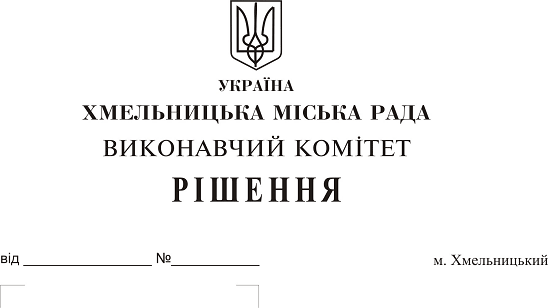   Про квартирний облік при                    виконавчому комітеті міської ради    Розглянувши пропозиції громадської комісії з житлових питань, керуючись ст. 30 Закону України “Про місцеве самоврядування в Україні”, Житловим кодексом Української РСР та Правилами обліку громадян, які потребують поліпшення житлових умов, і надання їм жилих приміщень в Українській РСР, затвердженими Постановою Ради Міністрів УРСР і Укрпрофради від 11 грудня 1984 р. № 470, виконавчий комітет міської радиВ И Р I Ш И В :1. Прийняти на квартирний облік при виконавчому комітеті міської ради для поліпшення  житлових умов таких громадян:1.1. Соловей Аллу Вікторівну, в зв’язку з відсутністю житлової площі.1.2. Маршала Сергія Вікторовича, в зв’язку з відсутністю житлової площі та включити в окремий список першочергового надання житлової площі, згідно з ст. 12 Закону України “Про статус ветеранів війни, гарантії їх соціального захисту”, як учасника бойових дій.1.3. Горобця Михайла Юрійовича, в зв’язку з відсутністю житлової площі та включити в окремий список першочергового надання житлової площі, згідно з ст. 12 Закону України “Про статус ветеранів війни, гарантії їх соціального захисту”, як учасника бойових дій.1.4. Варнацького Віталія Вікторовича, в зв’язку з відсутністю житлової площі та включити в окремий список першочергового надання житлової площі, згідно з ст. 96 Закону України “Про Національну поліцію”.1.5. Демчука Руслана Андрійовича, в зв’язку з відсутністю житлової площі та включити в окремий список першочергового надання житлової площі, згідно з ст. 12 Закону України “Про статус ветеранів війни, гарантії їх соціального захисту”, як учасника бойових дій.1.6. Бажина Дмитра Олександровича, в зв’язку з відсутністю житлової площі та включити в окремий список першочергового надання житлової площі, згідно з ст. 12 Закону України “Про статус ветеранів війни, гарантії їх соціального захисту”, як учасника бойових дій.1.7. Черкашина Юрія Сергійовича, в зв’язку з відсутністю житлової площі та включити в окремий список позачергового надання житлової площі, згідно з ст. 13 Закону України “Про статус ветеранів війни, гарантії їх соціального захисту”, як інваліда війни, ІІ група.1.8. Лавренчука Михайла Олександровича, в зв’язку з відсутністю житлової площі та включити в окремий список першочергового надання житлової площі, згідно з ст. 96 Закону України “Про Національну поліцію”.1.9. Радецького Руслана Володимировича, в зв’язку з відсутністю житлової площі та включити в окремий список першочергового надання житлової площі, згідно з ст. 12 Закону України “Про статус ветеранів війни, гарантії їх соціального захисту”, як учасника бойових дій.1.10. Савіцького Романа Юрійовича, в зв’язку з відсутністю житлової площі та включити в окремий список першочергового надання житлової площі, згідно з ст. 96 Закону України “Про Національну поліцію”.1.11. Пастухову Валентину Олександрівну, в зв’язку з відсутністю житлової площі за розпорядженням голови Хмельницької обласної державної адміністрації до спливу дворічного терміну реєстрації.1.12. Горобця Олександра Леонідовича, пенсіонера, в зв’язку з відсутністю житлової площі та включити в окремий список першочергового надання житлової площі, згідно з ст. 12 Закону України “Про статус ветеранів війни, гарантії їх соціального захисту”, як учасника бойових дій.1.13. Захарука Віталія Юрійовича, в зв’язку з відсутністю житлової площі та включити в окремий список першочергового надання житлової площі, згідно з ст. 12 Закону України “Про статус ветеранів війни, гарантії їх соціального захисту”, як учасника бойових дій.1.14. Грабара Всеволода Євгеновича, в зв’язку з відсутністю житлової площі та включити в окремий список першочергового надання житлової площі, згідно з ст. 96 Закону України “Про Національну поліцію”.1.15. Кураішева Марата Арсаналійовича, в зв’язку з відсутністю житлової площі та включити в окремий список позачергового надання житлової площі, згідно з ст. 15 Закону України “Про статус ветеранів війни, гарантії їх соціального захисту”, як сім’ю загиблого ветерана війни. 1.16. Басістого Олександра Леонідовича, в зв’язку з відсутністю мінімального розміру житлової площі та включити в окремий список позачергового надання житлової площі, згідно з ст. 13 Закону України “Про статус ветеранів війни, гарантії їх соціального захисту”, як інваліда війни, ІІ група.1.17. Литвинюка Ігоря Володимировича, в зв’язку з відсутністю житлової площі та включити в окремий список першочергового надання житлової площі, згідно з ст. 96 Закону України “Про Національну поліцію”.1.18. Надаховську Ірину Вікторівну, в зв’язку з відсутністю мінімального розміру житлової площі та включити в окремий список першочергового надання житлової площі, згідно з ст. 96 Закону України “Про Національну поліцію”.1.19. Сандуляк Анну Віталіївну, в зв’язку з відсутністю мінімального розміру житлової площі.2. В зв’язку із реєстрацією шлюбу змінити їй прізвище та переоформити чергу квартирного обліку та включити в окремий список першочергового надання житлової площі, згідно з ст. 54 Закону України “Про освіту”, а Даценко Л. І., зняти з черги квартирного обліку, згідно поданої заяви.3. Розділити чергу квартирного обліку.4. Включити в склад сім’ї Белященко Вадима Олександровича…5. Включити в склад сім’ї Білянського Валентина Віталійовича…6. Розділити чергу квартирного обліку між Баб’як Надією Михайлівною...7. Включити Кукурузу Олександра Петровича в окремий список позачергового надання житлової площі, згідно з ст. 13 Закону України “Про статус ветеранів війни, гарантії їх соціального захисту”.8. В зв’язку з ліквідацією квартирного обліку в Управлінні МВС України в Хмельницькій області прийняти на квартирний облік при виконавчому комітеті, згідно з п. 31 Правил обліку громадян, потребуючих покращення житлових умов, із збереженням дати постановки на квартирний облік за місцем роботи Мисюру Мар’яну Андріївну,  згідно з ст. 96 Закону України “Про Національну поліцію” рахувати з 28.01.2000 року.9. Відмовити Дзіковському Олексію Миколайовичу, у прийнятті на квартирний облік, в зв’язку з відсутністю підстав передбачених п. 3 спільної Постанови виконавчого комітету Хмельницької обласної ради і Президії обласної ради профспілок від 02.01.1985 р. № 8 “Про порядок обліку громадян, які потребують поліпшення житлових умов, і надання їм жилої площі в Хмельницькій області” та п. 13 п.п. 1 Правил обліку громадян, які потребують поліпшення житлових умов, і надання їм жилих приміщень в Українській РСР, затверджених Постановою Ради Міністрів Української РСР і Української Ради професійних спілок від 11.12.1984 р. № 470, якими передбачено, що громадяни, які потребують поліпшення житлових умов визнаються особи, які забезпечені житловою площею у розмірі менше 6,5 кв.м на кожного члена сім’ї.10. Зняти з черги квартирного обліку Щудляка Євгена Миколайовича, згідно з листом № 11648 від 21.12.2018 року управління праці та соціального захисту населення, на виконання п. 45 Постанови Кабінету Міністрів України від 19.10.2016 року № 719 «Питання забезпечення житлом сімей загиблих військовослужбовців, які брали безпосередню участь в антитерористичній операції, а також інвалідів І-ІІ групи з числа військовослужбовців, які брали участь у зазначеній операції та потребують поліпшення житлових умов», витягів з Державного реєстру речових прав на нерухоме майно про реєстрацію права власності № 151857167 від 03.01.2019 року, № 151856908 від 03.01.2019 року та відповідно до п. 26 п.п. 1 Правил обліку громадян, які потребують поліпшення житлових умов, сім’я забезпечена житловою площею по нормі.11. Зняти з черги квартирного обліку Івасіва Петра Дмитровича, згідно з листом № 11648 від 21.12.2018 року управління праці та соціального захисту населення, на виконання п. 45 Постанови Кабінету Міністрів України від 19.10.2016 року № 719 «Питання забезпечення житлом сімей загиблих військовослужбовців, які брали безпосередню участь в антитерористичній операції, а також інвалідів І-ІІ групи з числа військовослужбовців, які брали участь у зазначеній операції та потребують поліпшення житлових умов», витягу з Державного реєстру речових прав на нерухоме майно про реєстрацію права власності № 152142367 від 09.01.2019 року та відповідно до п. 26 п.п. 1 Правил обліку громадян, які потребують поліпшення житлових умов, як забезпеченого житловою площею по нормі.12. Зняти з черги квартирного обліку Чеботарьова Сергія Анатолійовича, 1 чол., згідно з листом № 189 від 09.01.2018 року управління праці та соціального захисту населення, відповідно до Постанови Кабінету Міністрів України від 18.04.2018 року № 280 «Питання забезпечення житлом внутрішньо переміщених осіб, які захищали незалежність, суверенітет та територіальну цілісність України», витягу з Державного реєстру речових прав на нерухоме майно про реєстрацію права власності № 152578329 від 14.01.2019 року та відповідно до п. 26 п.п. 1 Правил обліку громадян, які потребують поліпшення житлових умов, як забезпеченого житловою площею по нормі.13. Зняти з черги квартирного обліку Пославського Юрія Михайловича, згідно з довідкою № 1149 від 22.01.2019 року Управління з питань реєстрації Хмельницької міської ради, інформаційної довідки з Державного реєстру речових прав на нерухоме майно № 154081858 від 28.01.2019 року та відповідно до п. 26 п.п. 1 Правил обліку громадян, які потребують поліпшення житлових умов, сім’я забезпечена житловою площею по нормі.14. Контроль за виконанням рішення покласти на заступника міського голови А. Нестерука.  Міський голова                                                                                              О. Симчишин